富邦慈善基金會 2020 富邦公益大使 相信正向力量 用愛轉動世界！贊助啟明關懷弱勢協會於109/12/14-110/2/6舉辦活動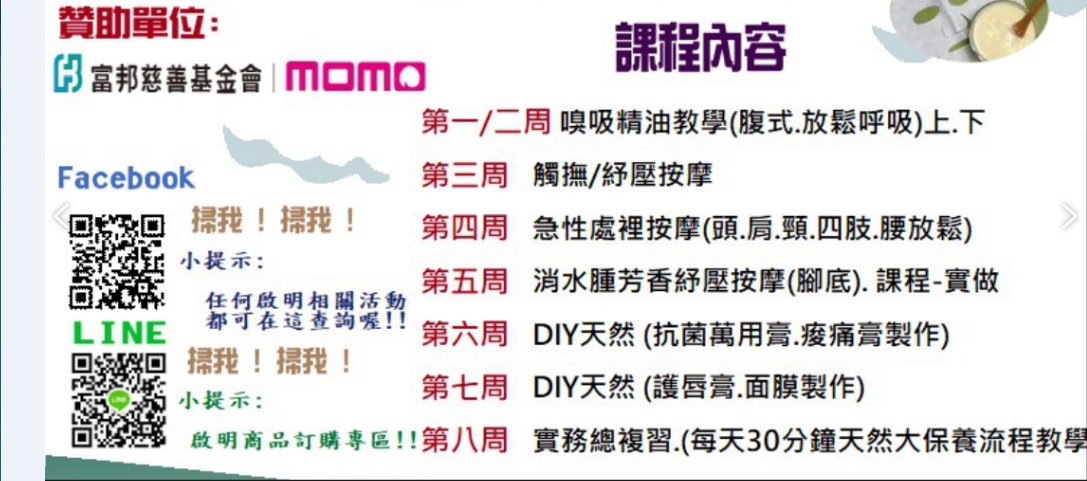 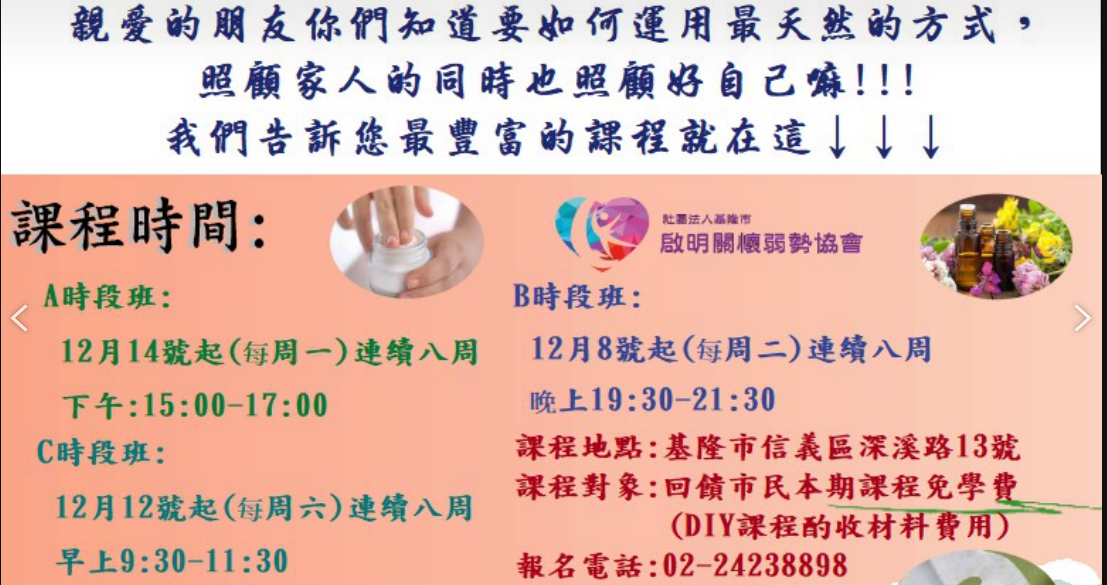 